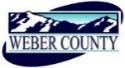 PUBLIC NOTICE is hereby given that the Board of Commissioners of Weber County, Utah will hold a regular commission meeting in the Commission Chambers of the Weber Center, 2380 Washington Boulevard, Ogden, Utah, commencing at 10:00 a.m. on Tuesday, the 25th day of September 2018.The agenda for the meeting consists of the following: A.	Welcome – Commissioner HarveyB. 	Invocation –  Leanne KiltsC.	Pledge of Allegiance –  Charlie EwertD.	Thought of the Day – Commissioner HarveyE. 	Public Comments (please limit comments to 3 minutes)	F.	Presentations	1.	Presentation from the Weber County Creative Alliance.		Presenter: Scott Patria, Vice Chair 	2.	Presentation from the Utah Cultural Alliance.		Presenter: Crystal Young-Otterstrom, Executive Director	G.	Consent Items 1.	Request for approval of warrants #1554-1556 and #431993-432328 in the amount of $1,432,396.60.	2.	Request for approval of purchase orders in the amount of $81,361.67.3.	Request for approval of minutes for the meetings held on September 11 and 18, 2018.4.	Request to Declare Parcel Numbers 19-037-0073 and 19-037-0075 as Surplus Property.5.	Request from the Recorder/Surveyor’s Office for approval to surplus a Sharp Copier/Printer.6.	Request from the Weber County Tax Review Committee for approval of a refund in taxes in the amount of $338.26 for Parcel Number 15-372-0013, due to incorrect calculation of basement finish.7.	Consideration of a request from the Bridges Holding Company LLC to modify the subdivision application fee for the Mountainside Phase 1 Amended Plat from $4,000.00 to $1,815.00. H.          Action Items              1.	Discussion and/or action on Purchase Order #3180707 regarding new chairs at the Weber County Sheriff’s Office.	Presenter: Commissioners2.	Request for approval of contract between Tangram LLC and Weber County for the creation of a Wayfinding Signage Plan and program. 	Presenter: Charlie Ewert3.	Request for approval of a contract by and between Weber County and Johny Gullo/Stirrin’ Dirt Rodeo to hold a demolition derby at the Golden Spike Event Center on October 13, 2018.	Presenter: Duncan Olsen  I.	 Commissioner CommentsJ.            Adjourn							CERTIFICATE OF POSTINGThe undersigned duly appointed Administrative Assistant in the County Commission Office does hereby certify that the about Notice and Agenda were posted as required by law this 23rd day of September 2018._____________________________________________						Shelly HalacyIn compliance with the Americans with Disabilities Act, persons needing auxiliary services for these meetings should call the Weber County Commission Office at 801-399-8406 at least 24 hours prior to the meeting. This meeting is streamed live. To see attached documents online click on highlighted words at: www.co.weber.ut.us/Agenda/index.php For a list of all agendas and attachments: http://www.webercountyutah.gov/Transparency/commission_meetings.php